Effect of Biomass Gasification on EnvironmentAmit Kumar Mishra1R NSingh2PratyushPingitaMishra3School of Energy and Environmental Studies, Devi Ahilya Vishwavidyalaya, Takshashila Campus, Indore, Madhya Pradesh, IndiaCorresponding author: amit2feb92@gmail.comTo cite this article:Mishra, A. K.; Singh, R. N. and Mishra, P. P. Effect of Biomass Gasification on Environment.Mesop.environ. j., 2015, Vol. 1, No.4, pp. 39-49.This work is licensed under a Creative Commons Attribution-NonCommercial-NoDerivatives 4.0 International License.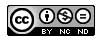 Abstract          Biomass gasification is a proficient technology able to convert any kind of biomass into valuable products and can contribute extensively to renewable energy generation. A gasification is a form of thermal breakdown of biomass feed-stocks, carried out at high-temperature result in a gas known as producer gas which can be used for numerous purposes.Apart from all the advantages this technology has some drawback related to process and products which resultin environmental pollutions, occupational health and safety hazards. The producer gas is needed to be cool before use depending upon the application and some byproducts are also released such as tar, ash, char, oils etc., which create specific problem in the environment requires suitable treatment before discharged. The present study gives a review of health, safety and environmental issues with process and products of biomass gasification plant.Keywords; Biomass Gasification, Tar, Environment, Health & Safety impactIntroductionBiomass is the term used to describe all biologically produced matter and it is the name given to all earth’s living matter [1]. Biomasses are the plant-based products, wastes and residues, derived from agriculture, forestry and industry and are biodegradable in nature. Biomass feed-stocks can be converted into several forms of useful energy including liquid biofuels for transport and solid biomass for heat and electricity generation [2].It is increasingly recognized globally that plant-based raw materials will play an important role in providing alternatives to fossil fuel as feedstock for industrial production for both the energy and non-energy areas[3]. Gasification technology enhances the worth to low or negative value feedstock by converting them to marketable fuels and yields [4].The biomass resource can be considered as organic matter, in which the energy of sunlight driving photosynthesis is stored. Once the bonds between adjacent carbon, oxygen and hydrogen molecules are broken by decompositionor digestion, combustion, these substances release their stored, chemical energy [5]. Conversion of biomass to energy is undertaken using different process technologies i.e., thermo-chemical, bio-chemical, and physio-chemical. Thermochemical conversion includes the four main process are combustion, gasification, pyrolysis and liquefaction [6]. Gasification is a century-old technology that succeeded properly before and during the Second World War, the technology disappeared soon after the Second World War when liquid fuel became easily available. Today, because of increased fuel prices and environmental concerns, there is renewed interest in this century-old technology [7]. Gasification technology is the conversion of biomass into a new energy carrier (in the form of a combustible gas mixture) by the incomplete oxidation of biomass at high temperatures, usually in the range 800– 900°C [8-11]. An oxygen-containing gasification medium such as air or oxygen is applied to the biomass in a gasification reactor [12]. The organic substances are broken down into combustible compounds such as CO, H2, CO2 and CH4 [13, 14]. Gasification techniques can be used to turn low heat values or negative value feed-stocks such as agricultural waste, crop residues, wood and woody waste into valuable products such as substitute natural gas, electricity, fuel and chemicals [15]. Biomass gasification is a comparatively new technology capable to convert any kind of biomass. The main advantages of this process are the low investment, the nimble arrangement, the reliable techniques used, the low costs, and the overall compact structure [16].According to[17] technologyofgasification, affordthe opportunity to transform renewable biomass into clean fuel gases. If biomass is gasified efficiently it can generate a high yield of clean product gas which called as synthesis gas (CO + H2) or syngas. Biomass gasification is an efficient power generation technology that can produce electricity deprived of any increase of CO2 concentration in the atmosphere [18, 19].Every technologyhas some limitations similarly biomass gasification technology also has some problem related to process and product. The biomass gasification plant consequence in environmental pollution, occupational health and safety hazards unless adequate and effective preventive measures are taken and continuously enforced [20]. Producer gas in its raw form tends to be enormously polluted, containing major quantities of tar, soot and ash [21, 22]. Producer gas also contents trace amounts of higher hydrocarbons and water vapor, nitrogen (if air is used as the oxidizing agent) and severalimpurities such as tar,ash, oils and char particles[4, 23]. In this report, emphasis is given on environmental aspect of gasification technology.Environmental impacts of gasification process[24], reported that each part of the plant creates specific occupational, health and safety hazards. Gasification facilities share the environmental problems as similar to those associated with mass burn incinerators, including water pollution, air pollution, disposal of ash and other by-products. Gasification process involves huge amounts of water for cooling purposes and also includes health, safety, and odour problems. The final major environmental impact of biomass energy may be that of loss of biodiversity. Environmental aspects of gasification technology and related hazards are tabulated in Table 1. A major problem associated with biomass gasification istar formed during the process [25, 26].Table1:  Environmental aspects of gasification and associated hazardsSource: [20, 24].During gasification, tars, alkalinecompounds,halogens and heavy metals are released and can cause environmental and operational troubles [27]. According to [28]the power generation through biomass gasification encompasses the different type of environmental impact and hazards such as, toxic, fire, explosion and environmental hazards.Air pollution          During the process of gasification, different byproducts are released in the environment as air pollutants like dust, biomass ash, fly ash/char and gaseous emission that lead to adversely affect both environment and human health.Dust           Dust is generated during feedstock preparation, storage and handling, feeding, and fly ash removal [29]. The handling of solid materials is a notorious source of airborne particles, especially when the solids are dry and friable. Some types of gasifiers may produce hot particles as a consequence of malfunction or equipment faults. These may ignite flammable materials and cause a fire [20]. [24] reported that dust can cause lung damage, irritation of skin and eyes and may form an explosive mixture with air. The gasifier should not generate more than 2–6 g/m3 of dust [30].Biomass ashThe ash which remains after gasification, 8% to 15% of the original volume, is toxic and presents special problems because of the acidic or low pH, conditions in landfills [31].From an occupational health viewpoint, dust particles of the in-between size range 0.2 – 5 µm is the most dangerous; Shape and composition of some materials are known to cause lung damage, for example, silica (fibrosis) may arise from fluid bed materials. The dispersion of gasifier dust leads to air pollution [24].Fly ash and char Biomass gasification can outcome in a high production of a gaseous product and small of char and ash [32, 33]. [34],investigated that essentially, two types of particles existed in fly ash from gasification i.e., irregular— mostly unburned carbon (char) particles and mineral substances, and spherical particles—formed by volatilization and condensation. Generally, the size of spherical particles were noted lesser than 10 μm in geometric diameter. Fly ash and char show the similar issues as dust and biomass ash. The fly ash may also cause a risk of fire which illustrate that it must be stored in moist and closed condition. Disposal of this wetted mixture presents its specific environmental problems [24].Gaseous emissionsAccording to [35] if we use the non-woody biomass as a raw material in gasification then relatively a high amount of sulphur, chlorine and ash was produced, compared with the gasification of woody biomass. Sulphur and chlorine have the several negative impacts on the environment. [36] investigated that nitrogen and sulphur are present in many of the by-products and the corresponding oxides are produced during combustion of the fuel gas; these oxides (NOx and SOx) can have a negative environmental impact.Carbon monoxide poisoningThe report of[20] specified that the leading product of gasification process is carbon monoxide (CO) and undoubtedly, is the most common cause of gas poisoning. Due to the absence of color or smell it is particularly noxious. Carboxyhaemoglobin (COHb) formed as 80-90% of absorbed CO binds with haemoglobin, which is a specific biomarker of exposure in the blood. Hemoglobin affinity for CO is 200-250 times that for oxygen. Epidemiological and clinical data indicate that CO from smoking and occupational exposures environmental may give to cardiovascular mortality and myocardial infarction.Water pollutionAccording to[37] waste water as an effluent is produced during the process of cooling and cleaning of producer gas. Cleaning of producer gas is an important component of any biomass gasification plant and uses water for cleaning the contaminants also [21]. Phenolic and terry components are presented inthe wastewater released from gasifier based power plant. Disposal of this contaminated liquid effluent generates environmental problems and needs adequate pretreatment before its discharge into a natural stream. Discarding of such effluent can lead to contamination of drinking water, fish kills and other negative impacts [24].According toDepartment of water and Environmental Engineering, Denmark, wastewater generated from four different gasifier units’ viz., updraft, downdraft, two stage and open top downdraft gasifier. The wastewater from the up-draft gasifier was found about one time more toxic than open top downdraft gasifier, two times more toxic than the downdraft gasifier and about three times more toxic than the wastewater from the two stage gasifier. Depending on the different gasification technology, the type of gas treatment and the operating parameters the waste water can contain different organic and inorganic substances [24].Producer gas obtained from biomass gasification is often cooled before use in gas engines to increase the energy density of the gas [38]. However, during the cooling process some hydrocarbons are condensed with the water vapor out of the gas resulting in a condensate contaminated with organic compounds. Organic gaseous pollutants such as polycyclic aromatic hydrocarbons (PAH) and BTEX (benzene, toluene, ethyl benzene and xylene) from this condensate are carcinogenic and highly toxic leading to a risk of water pollution, adverse health and environmental effects and the emission concentration of both (BTEX, PAH) increases with time [39, 40].Hazards of gasifier operationCombustible gases and vaporsCPCB [20] report inspected that when a flammable mixture of gas and air is formed, detonation may occur when the mixture is ignited. Ignition may occur from static electricity, sparking equipment, or contact with a hot surface. The main components of producer gas, hydrogen and carbon monoxide are explosive gases, thus they must be prevented.Combustible dusts Combustible solids such as wood and coal dust are minor particles but can also form explosive mixtures with air [24].Fire risks As stated by [20, 24] that the main fire risks in gasifier systems are associated with: Fuel storage Fuel drying Combustible dust formed in fuel preparation Ignition procedure The product gas.Tar yield as anenvironmental problemAccording to [41, 42] biomass gasification process has the disadvantage of generating a high amount of tar, which vary from 0.5-150g/Nm3, depending upon the design of gasifier. The byproducts generated from gasification plants, “tar” stance the leading problem to end users [43, 44]. According to [45] biomass tar is referred to as condensable organics in the producer gas produced in the gasification process of biomass, and it is assumed to be largely aromatic.[40, 46] classified tars into three primary categories based on the reaction temperature ranges in which they form. The thermochemical conversion process generates hundred or even thousands of tar species [47]. Effect of tar on human health and environment are summarized in Table 2. The gasifier should put out less than 1 g/m3 of tar [48, 49].Table 2.Health and environmental effects associated with selected aromatic hydrocarbons (tar).Trace impurities:The other trace gases like N2, S, Cl and some other trace elements volatilized from the biomass during gasification, which is typically required for maximum end-uses of the gas. Nitrogen compounds are present in the form of ammonia, with hydrogen cyanide being likely and cannot be removed by filtration that requires wet scrubbing with aqueous solutions, which cool down the gas to nearby 50˚C [59].Conclusion:Based on the study on effect of Biomass gasification on environment, the following conclusions are drawn:Biomass gasification is a promising and energy efficient technology that can contribute significantly to renewable energy generation.Gasification technology is able to convert any kind of biomass energy with lower heat values to valuable products.But at the same time biomass gasification process produce solid, liquid, and gaseous wastes, depending on the type of gasifier and solid fuel used for gasification.The gasification plant consequence in environmental pollution, occupational health and safety hazards unless adequate and effective preventive measures are taken and continuously enforced.The producer gas needs to clean before use and cleaning process generates the enormous amount of liquid effluents and needs to treat properly before discharge into a natural stream.References [1]Babu, B. V. Biomass pyrolysis: a state-of-the-art review. Biofuels Bio-products and Bio-refining, Vol. 2, pp. 393–414.2008.[2] Rathore,N. S.,Panwar,N. L. and Kothari,S.Biomass production and utilization technology.Himanshu Publication Udaipur, Rajasthan (India), 2009.[3] Adams,P. W. R.An assessment of UK bioenergy production, resource availability, biomass gasification, and life cycle environmental impacts.Unpublished Ph. D. Thesis, University of Bath, Department of Mechanical Engineering, Bath (UK) 2011.[4] Bridgwater,A. V.The technical and economic feasibility of biomass gasification for power generation. Fuel, Vol. 74, pp. 631-653.1995.[5] McKendry,P. Energy production from biomass (part 1): overview of biomass.Bioresource technology, Vol. 83, pp. 37-46.2002a.[6] McKendry,P. Energy production from biomass (part 2): conversion technologies. Bioresource technology, Vol. 83, pp. 47-54.2002b.[7] Demirbas,A.Hydrogen Production from Biomass by the Gasification Process. Energy Sources, Vol. 24, pp. 59–68.2002.[8] EcofysPlanning and installing bioenergy systems: a guide for installers, architects, and engineers.Deutsche GesellschaftfürSonnenenergie, James and James, London, 2005.[9] Basu,P. Combustion and gasification in fluidized beds.CRC Press, Taylor and Francis Group, London, 2006.[10] Fu, P.,Hu, S.,Sun, L. S.,Xiang, J.,Yang, T.,Zhang, A.,andZhang, J.Structural evolution of maize stalk/char particles during pyrolysis. Bioresour.Technol.,Vol. 100, pp. 4877–4883.2009.[11] Hu, X.,Dong, C.,Yang, Y.,Lu, Q.,Qin, W.,Wang, X., and Zhang, J.Experimental and Mechanism Study of Homogeneous N2O Decomposition with Biomass Gasification Gas and Its Components. Energy Sources, Part A: Recovery, Utilization, and Environmental Effects, Vol. 37, pp. 11–18.2015.[12]Knoef,H.Handbook Biomass Gasification.BTG biomass technology group.Enschede, Netherlands, 2005.[13] Bridgwater, A. V. Renewable fuels and chemicals by thermal processing of biomass. Chemical Engineering Journal, Vol.91, pp. 87–102.2003.[14] Ramadhas, A. S.,JayarajS., and Muraleedharan, C. Power generation using coir-pith and wood derived producer gas in diesel engines. Fuel Process. Technol., Vol. 87, pp. 849–853.2006.[15] Anonymous,Economic benefits of biomass gasification.Benefits of Gasification, 2015,(retrieved20/4/2014) http://www.gasification.org/benefitsofgasification/economicbenefits/ .[16]Anonymous, Biomass Gasification in Plain Words Biomass.net an important source of renewable energy.2014, (retrieved 18/12/2014). http://www.biomass.net/BiomassGasification[17] Demirbas, A.Biomass Gasification for Power Generation in Turkey.Energy Sources, Part A, Vol. 28, pp. 433–445.2006[18]NakamuraaS.; Unyaphana, S.; Yoshikawaa, K.; Kitanob S. Kimurab, S., Shimizub, H.and Tairab, K. T.removal performance of bio-oil scrubber for biomass gasification. DOI:10.1080/17597269.2014.1002994, 2015.[19] Mehrdokht,B. N. and Mahinpey N.Simulation of biomass gasification in fluidized bed reactor using ASPEN PLUS. BIOMASS AND BIOENERGY,Vol. 32, 2008, pp. 1245–1254.[20] Technical report Central Pollution Control Board (Ministry of Environment and Forestry) Comprehensive industrial documents for producer gas plants and biomass gasifiers. 2008.[21] Mehta V., and ChavanA.Physico-chemical Treatment of Tar-Containing Wastewater Generated from Biomass Gasification Plants World Academy of Science.Engineering and Technology. Vol. 3, pp. 09-29.2009.[22] Osipovs, S.Use of two different adsorbents for sampling tar in gas obtained from peat gasification.Intern. J. Environ. Anal. Chem. Vol. 89, Nos. 8–12, pp. 871–880.15 July–15 October 2009[23] Prabhansu, K., Malay K.,Chandra P. and Chatterjee, P. K.A review on the fuel gas cleaning technologies in gasification process.DOI: 10.1016/jjece. 2015.02.011.2015.[24] LataK., MandeS., Linoj, N. V., Rajeshwari, K. V., Sharma D. T., Babu L., Kishore, V. V. N.Development of technology for treatment of wastewater generated in biomass gasifier systems. The Energy and Resources Institute,2006.[25] Balat,M.; Balat,M. K. and  Balat,E. H. Main routes for the thermo-conversion of biomass into fuels and chemicals: Part 2: Gasification systems. Energy Conversion and Management, Vol. 50, pp. 3158–3168.2009.[26] Bergman,V.,P. C. A.,Paasen S. V. B. and Boerrigter,H.The novel “OLGA” technology for complete tar removal from biomass producer gas, Pyrolysis and Gasification of Biomass and Waste.Expert Meeting, 30 September - 1 October 2002, Strasbourg, France.[27] Arena, U.,Zaccariello,L., and Mastellone, M.L.Tar removal during the fluidized bed gasification of a plastic waste, Waste Management, Vol. 29, pp. 783–791.2009.[28] Asadullah, M. Barriers of commercial power generation using biomass gasification gas: A review. Renewable and Sustainable Energy Reviews, Vol. 29, pp. 201–215.2014.[29] Malik,A. and Mohapatra, S. K. Biomass-based gasifiers for internal combustion (IC) engines—A review.Sadhana Vol. 38, Part 3, pp. 461–476.June 2013.[30] Livingston, W. R.Report on Biomass ash characteristics and behavior in combustion, gasification and pyrolysis systems. United Kingdom: Doosan Babcock Energy Limited, 2007.[31] The Blue Ridge Environmental Defense League.A technical report published by, waste gasification impacts on the environment and public health.2009.[32] Demirbas, A.Hazelnut shell to hydrogen-rich gaseous products via catalytic gasification process. Energy Sources, Part-A, Vol. 26, pp. 25–33.2004c.[33] Ajay K., D. David J., A. and Hanna M.Thermochemical Biomass Gasification: A Review of the Current Status of the Technology. Energies 2009, 2, pp. 556-581.[34] Pudasainee, D., Paur, R., Fleck, S. and Seifert, H.Trace metals emission in syngas from biomass gasification. Fuel Processing Technology, Vol. 120 pp. 54–60.2014.[35] Di, B. C., Signorelli, G., Portoricco, G. Countercurrent fixed-bed gasification of biomass at laboratory scale. IndEngChem Res, Vol. 38, pp. 2571e81.1999.[36] Sutton,D., Kelleher,B., Julian,R.H.RossReview of literature on catalysts for biomass gasification. Fuel Processing Technology.Vol.73, pp. 155–173.2001.[37] Tripathi, L.D., Anil K.,G. S. and Singh, P. L. Waste Water Treatment of Biomass based Power Plant. International Journal of Chem Tech Research CODEN (USA): IJCRGG, Vol.5, No.2, pp 761-764.2013.[38] Bain, R. L.Biomass Gasification, USDA Thermochemical Conversion Workshop. Pacific Northwest National Laboratory Richland, WA Sep 6, 2006.[39] Menya, E. Assessment of pollution levels resulting from biomass gasification.unpublished M.Sc. Thesis, KTH School of Industrial Engineering and Management Department of Energy Technology, Division of Heat and Power Technology SE-100 44 Stockholm, 2012.[40] Kuo, J.,Wey, M.,Lian, Y.,Samaksaman, U. Gaseous organic emissions during air gasification of woody waste: effect of bed agglomeration/defluidization. Fuel Processing Technology, Vol. 128, pp. 104–110.2014[41] Tchapda, A. and Pisupati, S. V.A Review of Thermal Co-Conversion of Coal and Biomass/Waste.Energies, Vol. 7, pp. 1098-1148.2014.[42] Rabou, L.P.L.M. Biomass tar recycling and destruction in a CFB gasifier. Fuel, Vol. 84, pp. 577–581.2004.[43] Walter, T., Sourabh S. P. and James G. G.Hot Gas Removal of Tars, Ammonia, and Hydrogen Sulfide from Biomass Gasification Gas. Catalysis Reviews, Vol. 49, pp. 407–456.2007.[44] Devi, L.,Ptasinski, K. J.,Janssen, F. J. A review of the primary measures for tar elimination in biomass gasification processes. Biomass and Bioenergy, Vol. 24, pp. 125 – 140.2003.[45] Milne,T.A. Evans,R.J. and Abatzoglou,N. Biomass gasification “tars”: their nature, formation and conversion. NREL, Golden, CO. Report no. NREL/TP-570-25357, 1998.[46] Elliott,D.C. Relation of Reaction Time and Temperature to Chemical Composition of Pyrolysis Oils. ACS Symposium Series 376, Pyrolysis Oils from Biomass, 1988.[47] Woolcock,P.  J.,Brown,R. C.A review of cleaning technologies for biomass-derived syngas.Biomass and bioenergy, Vol. 52, pp. 54-84.2013.[48] Warneck, R.Gasification of biomass: comparison of fixed bed and fluidized bed gasifier.Biomass and Bio-energy, Vol.18, pp. 489–497.2002.[49] Ptasinski, K. J.; Prins,M. J. and Pierik, A.Exergetic evaluation of biomass gasification.Energy, Vol.32, pp. 568– 574.2007.[50] Haddon, C.,Smithers, L.,Schneidermaunoury, S.,Coche, T.,Henrique,D. and Lewis J.Multiple Delta genes and lateral inhibition in zebrafish primary neurogenesis.1998.http://www.gasification.org/benefitsofgasification/economicbenefits/ .[52] Richieri, P.R.; Buckpitt, A.R.Glutathione depletion by naphthalene in isolated hepatocytes and by naphthalene oxide in vivo. BiochemPharmacol, Vol. 37, pp. 2473-2478.1988.[53] Australian Water Quality Guidelines for Fresh and Marine Waters, Australian and New Zealand Environment and Conservation Council (ANZECC), 1992.[54] Technical report on .Chemical Summary for Toluene. US Environmental Protection Agency, Office of Pollution Prevention and Toxics.1994. (http://rtk.net/E10290T676. - 01/29/97)[55] Technical report on .Toluene - Environmental and Technical Information for Problem Spills. Environment Canada, Technical Services Branch, Beauregarde Press. 1984.[56] United States Public Health Service.Toxicological Profile for Xylene August 1995 Update Agency for Toxic Substances and Disease Registry Accessible at http://www.eco-usa.net/toxics/chemicals/xylene.shtml.[57]Environment Australia. Air toxics and indoor air quality in Australia.State of knowledge report, 2001.[58] Technical report .Toxicological Profile for Ethyl-benzene.United States Public Health Service, Update Agency for Toxic Substances and Disease Registry, 1990.Accessible at http://www.eco-usa.net/toxics/chemicals.[59]McKendry,P. Energy production from biomass (part 3): gasification technologies. Bioresource technology, Vol. 83, pp. 55-63.2002.Process activityFuel preparationFuel feeding systemGasifierGas cleaning systemGas utilizationEnvironmental concern         Dust***         Noise*****Odour***        Wastewater**        Tar**        Fly ash*        Exhaust gases*Hazards        Fire*****        Dust explosion***        Mechanical****        Hazard        Gas poisoning****        Skin burns***        Gas explosion***        Gas leak***Aromatic hydrocarbonEffect on humanEffect on environmentReference Naphthalene(Tertiary tar)Hemolytic anemia,Hemolysisdepletion of pulmonary glutathione and dose-dependent bronchiolar epithelial cell necrosisHaddon et al., 1998 [50],Richieriet al., 1988 [51]Benzene(Secondary/tertiary tar)Anemia, drowsiness,dizziness, headaches, tremors, confusionBenzene in soil or waterdecomposes with the presence of oxygen, contaminate groundwaterANZECC,1992 [52]Toluene(Secondary tar)headaches to intoxication, convulsions, narcosis, and deathtoxic to both fish and other small organismsUS EPA, 1994 [53],Environment Canada, 1984 [54]Xylene(Secondary tar)irritation of theskin, eyes, nose, and throat, difficulty in breathing, headache, lack of muscle coordination, dizziness, confusionbioaccumulate, in fish,high acute toxicity to aquatic life, United States Public Health Service, 1995 [55], Environment Australia, 2001 [56]Ethyl benzene(Secondary/tertiary tar)paralysis, trouble breathing, liver damageand death, drinking water contaminatedhigh acute toxicity to aquatic life causing the death of animals, birds, or fish United States Public Health Service, 1990 [57], ANZECC, 1992 [52]